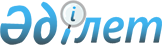 Тайынша ауданының аумағында сайлау учаскелерін құру туралы
					
			Күшін жойған
			
			
		
					Солтүстік Қазақстан облысы Тайынша ауданы әкімінің 2015 жылғы 16 қазандағы N 43 шешімі. Солтүстік Қазақстан облысының Әділет департаментінде 2015 жылғы 21 қазанда 3421 болып тіркелді. Күші жойылды - Солтүстік Қазақстан облысы Тайынша ауданы әкімінің 2018 жылғы 24 желтоқсандағы № 44 шешімімен
      Ескерту. Күші жойылды - Солтүстік Қазақстан облысы Тайынша ауданы әкімінің 24.12.2018 № 44 (алғашқы ресми жарияланған күнінен кейін қолданысқа енгізіледі) шешімімен.
      "Қазақстан Республикасындағы сайлау туралы" 1995 жылғы 28 қыркүйектегі Қазақстан Республикасының Конституциялық Заңының 23 бабының 1 тармағына сәйкес Солтүстік Қазақстан облысы Тайынша ауданының әкімі ШЕШТІ:
      1. Тайынша ауданының аумағында сайлау учаскелері 1 қосымшаға сәйкес құрылсын. 
      2. 2 қосымшаға сәйкес Тайынша ауданы әкімінің кейбір шешімдерінің күші жойылды деп танылсын.
      3. Осы шешім алғашқы ресми жарияланған күнінен кейін күнтізбелік он күн өткен соң қолданысқа енгізіледі. Тайынша ауданының аумағындағы сайлау учаскелері 
      Ескерту. 1-қосымша жаңа редакцияда - Солтүстік Қазақстан облысы Тайынша ауданы әкімінің 29.10.2018 № 35 (алғашқы ресми жарияланған күнінен кейін күнтізбелік он күн өткен соң қолданысқа енгізіледі) шешімімен.
      1) № 450 сайлау учаскесі:
      сайлау учаскесінің орналасқан орны: Тайынша қаласы, Қазақстан Конституциясы көшесі, 201, Қазақстан Республикасы білім және ғылым Министрлігі Солтүстік Қазақстан облысы Тайынша ауданы әкімдігінің "Тайынша қаласы №1 орта мектебі" коммуналдық мемлекеттік мекемесінің ғимараты;
      сайлау учаскесінің шекаралары: Күншығыс көшесі № 89 бастап № 207 қоса: 89, 91, 93, 95, 97, 99, 101, 103, 105, 107, 109, 111, 113, 115, 117, 119, 121, 123, 125, 127, 129, 131, 133, 135, 137, 139, 141, 143, 145, 147, 149, 151, 153, 155, 157, 159, 161, 163, 165, 167, 169, 171, 173, 175, 177, 179, 181, 183, 185, 187, 189, 191, 193, 195, 197, 199, 201, 203, 205, 207;
      Күншығыс көшесі № 90 бастап № 148 қоса: 90, 92, 94, 96, 98, 100, 102, 104, 106, 108, 110, 112, 114, 116, 118, 120, 122, 124, 126, 128, 130, 132, 134, 136, 138, 140, 142, 144, 146, 148;
      Астана көшесі № 93 бастап № 179 қоса: 93, 95, 97, 99, 101, 103, 105, 107, 109, 111, 113, 115, 117, 119, 121, 123, 125, 127, 129, 131, 133, 135, 137, 139, 141, 143, 145, 147, 149, 151, 153, 155, 161, 163, 165, 167, 169, 171, 173, 175, 179;
      Астана көшесі № 90 бастап № 214 қоса: 90, 94, 96, 98, 100, 102, 104, 106, 108, 112, 114, 116, 118, 120, 122, 124, 126, 128, 130, 132, 136, 138, 140, 142, 144, 146, 148, 150, 152, 154, 156, 158, 160, 162, 164, 166, 168, 170, 172, 174, 176, 178, 180, 182, 184, 186, 188, 190, 192, 194, 196, 198, 202, 204, 206, 208, 210, 212, 214;
      Чапаев көшесі № 91 бастап № 155 қоса: 91, 93, 95, 97, 99, 101, 103, 105, 107, 109, 111, 113, 115, 117, 119, 121, 123, 125, 127, 129, 131, 133, 135, 137, 139, 141, 143, 145, 147, 149, 151, 153, 155; 
      Чапаев көшесі № 90 бастап № 154 қоса: 90, 92, 94, 96, 98, 100, 102, 106, 108, 110, 118, 120, 122, 124, 126, 128, 130, 132, 134, 136, 138, 140, 142, 144, 146, 148, 150, 152, 154;
      Почтовый бұрылысы № 2, 15, 17, 27;
      Абай бұрылысы № 5, 13, 29, 11, 15, 17, 19, 21, 23, 27, 29;
      Центральный бұрылысы № 7, 15, 25;
      Жамбыл бұрылысы № 19, 37;
      Московский бұрылысы № 4;
      Ветеринарлық емханасы № 1;
      Қазақстан Конституциясы көшесі № 115 бастап № 215 қоса: 115, 117, 119, 121, 123, 125, 129, 131, 133, 137, 139, 143, 145, 151, 153, 155, 157, 159, 187, 189, 191, 193, 215;
      Қазақстан Конституциясы көшесі № 100 бастап № 216 қоса: 100, 102, 104, 106, 108, 112, 118, 120, 126, 128, 130, 132, 134, 136, 138, 140, 142, 144, 152, 154, 156, 158, 160, 162, 164, 184, 204, 216;
      Пролетарская көшесі № 121 бастап № 231 қоса: 121, 123, 125, 127, 131, 133, 141, 145, 147, 151, 155, 157, 161, 163, 165, 171, 173, 175, 177, 179, 181, 183, 185, 187, 189, 191, 203, 205, 209, 211, 213, 215, 217, 219, 223, 225, 229, 231;
      Пролетарская көшесі № 120 бастап № 254 қоса: 120, 126, 130, 132, 134, 136, 138, 140, 142, 146, 148, 150, 152, 154, 162, 164, 166, 168, 170, 176, 178, 180, 182, 186, 188, 200, 202, 204, 206, 208, 218, 220, 222, 224, 226, 230, 232, 236, 238, 244, 246, 248, 250, 252, 254; 
      Советская көшесі № 91 бастап № 149 қоса: 91, 93, 97, 99, 101, 103, 105, 107, 109, 111, 113, 115, 117, 119, 121, 123, 127, 129, 131, 133, 135, 137, 139, 141, 143, 145, 147, 149;
      Советская көшесі № 90 бастап № 152 қоса: 90, 92, 94, 96, 98, 102, 104, 106, 108, 110, 112, 116, 118, 120, 124, 126, 128, 130, 132, 134, 140, 146, 152;
      Крыжановский көшесі № 19 бастап № 39 қоса: 19, 21, 25, 27, 29, 31, 33, 39;
      Крыжановский көшесі № 32 бастап № 78 қоса: 32, 34, 36, 38, 42, 44, 46, 48, 50, 58, 60, 62, 64, 68, 72, 78;
      Зебницкий көшесі № 84 бастап № 108 қоса: 84, 86, 88, 90, 92, 94, 96, 98, 100, 102, 104,106, 108;
      Зебницкий көшесі № 87 бастап № 111 қоса: 87, 89, 91, 93, 95, 97, 99, 101, 103;105; 111; 
      Северный шағын ауданы № 1, 2, 3; 
      2) № 451 сайлау учаскесі: 
      сайлау учаскесінің орналасқан орны: Тайынша қаласы, Коммунистическая көшесі 55, Қазақстан Республикасы білім және ғылым Министрлігі Солтүстік Қазақстан облысы Тайынша ауданы әкімдігінің "Тайынша қаласы №4 орта мектебі" коммуналдық мемлекеттік мекемесінің ғимараты;
      сайлау учаскесінің шекаралары: Күншығыс көшесі № 11 бастап № 47 қоса: 11, 13, 15, 17, 19, 21, 23, 25, 27, 29, 31, 33, 35, 37, 39, 41, 43, 45, 47;
      № 10 бастап № 44 қоса: 10, 12, 14, 16, 18, 20, 22, 24, 26, 28, 30, 32, 34, 36, 38, 40, 42, 44;
      Октябрьская көшесі (Садовая көшесінен бастап 50 лет Октября көшесіне дейін) № 42а бастап № 122 қоса: 42а, 44, 46, 48, 50, 52, 54, 56, 58, 60, 62, 64, 66, 68, 70, 72, 74, 76, 78, 80, 86, 88, 90, 92, 94, 96, 98, 100, 102, 104, 106, 108, 110, 112, 116, 118, 120, 122;
      Октябрьская көшесі № 59 бастап № 123 қоса (көшенің соңына дейін): 59, 61, 63, 65, 67, 69, 71, 73, 75, 77, 79, 81, 83, 85, 87, 89, 91, 93, 95, 97, 99, 101, 103, 105, 107, 111, 113, 115, 117, 119, 121, 123;
      Первомайская көшесі № 12а бастап № 88 қоса (көшенің соңына дейін): 12а, 14а, 16а, 20а, 22а, 24а, 26а, 28а, 30а, 32а, 34а, 34б, 34, 36а, 38, 40, 42, 44, 46, 48, 50, 52, 54, 56, 58, 62, 64, 68, 70, 72, 76, 78, 80, 82, 84, 86, 88;
      Первомайская көшесі № 37 бастап № 113 қоса (көшенің соңына дейін): 37, 39, 41, 43, 45, 47, 49, 51, 53, 55, 57, 59, 61, 63, 65, 67, 69, 71, 73, 75, 77, 79, 81, 83, 85, 87, 89, 91, 93, 95, 97, 99, 101, 103, 105, 107, 109, 111, 113;
      Трудовой бұрылысы № 1;
      Космический бұрылысы № 57, 63, 67, 69;
      Некрасов бұрылысы № 1;
      Фрунзе көшесі № 38 бастап № 62 қоса: № 38, 42, 50, 52, 62; 
      Фрунзе көшесі № 51 бастап № 75 қоса (Тайыншинская көшесінен бастап): 51, 53, 55, 57, 59, 61, 63, 65, 67, 69, 71, 73, 75;
      Тайыншинская көшесі № 2 бастап № 42 қоса: 2, 4, 6, 8, 10, 12, 14, 16, 18, 20, 22, 24, 26, 28, 30, 34, 36, 38, 40, 42;
      Тайыншинская көшесі № 1 бастап № 71 қоса: 1, 5, 9, 11, 15, 17, 23, 25, 27, 29, 31, 33, 35, 37, 39, 41, 45, 47, 49, 51, 53, 55, 57, 59, 61, 63, 65, 67, 69, 71;
      Мир көшесі № 1, 2, 3, 4, 5, 6, 8;
      Коммунистическая көшесі № 1 бастап № 57 қоса: 1, 3, 5, 7, 9, 11, 13, 15, 17, 19, 21, 23, 25, 27, 29, 31, 33, 35, 37, 39, 41, 43, 47, 49, 51, 55, 57;
      Коммунистическая көшесі № 2 бастап № 54 қоса: 2, 4, 6, 8, 10, 12, 14, 16, 18, 20, 22, 24, 26, 28, 30, 32, 34, 36, 38, 40, 42, 44, 48, 50, 52, 54;
      Чаглинская көшесі № 8 бастап № 42 қоса: 8, 10, 12, 14, 16, 18, 20, 22, 24, 26, 30, 32, 34, 36, 40,42.
      Чаглинская көшесі № 3 бастап № 55 қоса: 3, 5, 7, 9, 11, 13, 15, 17, 19, 21, 23, 25, 27, 29, 31, 33, 35, 37, 39, 41, 43, 45, 47, 49, 51, 53, 55;
      Крупская көшесі № 1, 2, 3, 4, 5, 6, 7, 8, 9, 10, 11, 12, 13, 14;
      Заводская көшесі № 1, 3, 5,6, 7, 8, 9, 11, 12, 13, 15, 16, 17, 19, 20, 21, 22, 23, 27, 28, 29, 30, 31, 33, 35, 37, 39, 41;
      Маяковский көшесі № 1, 2, 3, 4, 5, 6, 7, 8, 9, 10, 11, 12, 13, 14, 15, 16, 17, 18, 19, 20, 21, 22, 23, 26;
      Садовая көшесі № 19, 25, 27, 29, 31, 35, 37а, 37; 
      3) № 452 сайлау учаскесі:
      сайлау учаскесінің орналасқан орны: Тайынша қаласы, Советская көшесі, 63, Қазақстан Республикасы білім және ғылым Министрлігі Солтүстік Қазақстан облысы Тайынша ауданы әкімдігінің "Тайынша қаласы №3 орта мектебі" коммуналдық мемлекеттік мекемесінің ғимараты;
      сайлау учаскесінің шекаралары: Советская көшесі № 1 бастап № 89 қоса: 1, 3, 5, 7, 9, 11, 13, 15, 17, 19, 21, 23, 25, 27, 29, 31, 33, 35, 37,39, 41, 43, 45, 47, 49, 51, 53, 55, 57, 61, 65, 67, 69, 73, 75, 77, 79, 81, 83, 85, 87, 89;
      Советская көшесі № 2 бастап № 88 қоса: 2, 4, 6, 8, 10, 12, 14, 16, 18, 20, 22, 24, 26, 28, 30, 32, 34, 36, 38, 40, 42, 44, 46, 48, 50, 52, 54, 56, 58,60, 62, 64, 66, 68, 70, 72, 74, 76, 78, 80, 82, 84, 86, 88;
      Зебницкий көшесі № 1 бастап № 85 қоса: 1, 3, 5, 7, 9, 11, 13, 15, 17, 19, 21, 23, 25, 27, 29, 31, 33, 35, 37, 39, 41, 43, 45, 47, 49, 51, 53, 55, 57, 59, 61, 63, 65, 67, 69, 71, 73, 75, 77, 79, 81, 83, 85; 
      Зебницкий көшесі № 2 бастап № 84 қоса: 2, 4, 6, 8, 10, 12, 14, 16, 18, 20, 22, 24, 26, 28, 30, 32, 34, 36, 38, 40, 42, 44, 46, 48, 50, 52, 54, 56, 58, 60, 62, 64, 66, 68, 70, 72, 74, 76, 78, 80, 82, 84;
      Пролетарская көшесі № 1 бастап № 119 қоса: 1, 3, 7, 11, 13, 15, 17, 19, 21, 23, 25, 27, 29, 31, 35, 37, 41, 45, 47, 49, 51, 57, 59, 63, 67, 71, 73, 75, 77, 79, 81, 83, 85, 87, 91, 93, 95, 97, 99, 101, 103, 105, 107, 109, 111,113, 115, 117, 119; 
      Пролетарская көшесі № 2 бастап № 118 қоса: 2, 4, 10, 12, 14, 16, 18, 20, 22, 24, 32, 34, 36, 38, 44, 46, 54, 56, 58, 60, 62, 64, 68, 70, 74,78, 84, 86, 88, 92, 94, 98, 100, 106, 118;
      Ново-Элеваторская көшесі № 3, 5, 6, 7, 8, 9, 11, 12, 13, 14, 15, 16, 17, 18, 19, 20, 21, 23, 25, 26, 28;
      Дзержинский көшесі № 1, 2, 3, 4, 5, 6, 7, 8, 9, 10, 11, 12, 13, 14, 15;
      50 лет Октября көшесі № 66, 68;
      "Светлый" шағын ауданы № 2, 4, 5, 6, 8, 9, 10, 11, 12, 13, 15, 17;
      Мағжан Жұмабаев көшесі № 1, 5, 7,11, 13, 14, 15, 18, 19, 20, 21, 22, 23, 24, 26, 27, 28, 31, 32, 33, 34, 35, 36, 37, 38, 40, 41, 42, 45, 46, 47, 50, 52, 54, 62, 66, 68, 70;
      Крыжановский көшесі № 2 бастап № 30 қоса: 2, 4, 6, 8, 10, 12, 14, 16, 18, 20, 22, 24, 26, 28, 30; 
      Крыжановский көшесі № 5 бастап № 17 қоса: 5, 7, 9, 11, 13, 15, 17;
      Астана көшесі № 1 бастап № 87 қоса: 1, 3, 7, 9, 13, 15, 17, 19, 21, 25, 27, 29, 31, 33, 37, 39, 43, 45, 47, 49, 51, 53, 55, 57, 61, 63, 65, 67, 69, 71, 73, 75, 77, 79, 81, 87;
      Астана көшесі № 2 бастап № 88 қоса: 2, 6, 8, 10, 12, 14, 16, 18, 20, 22, 24, 28, 30, 32, 34, 36, 38, 40, 42, 44, 46, 48, 52, 54, 56, 62, 64, 66, 68, 70, 72, 74, 76, 78, 80, 82, 84, 86, 88;
      Күншығыс көшесі № 46 бастап № 88 қоса: 46, 48, 50, 52, 54, 56, 58, 60, 62, 64, 66, 68, 70, 72, 74, 76, 78, 80, 82, 84, 86, 88;
      Күншығыс көшесі № 49 бастап № 87 қоса: 49, 51, 53, 55, 57, 59, 61, 63, 65, 67, 69, 71, 73, 75,77, 79, 81, 83, 85, 87;
      Чапаев көшесі № 1 бастап № 89 қоса: 1, 3, 5, 7, 9, 11, 13, 15, 17, 19, 23, 25, 27, 29, 31, 35, 37, 39, 41, 43, 45, 47, 49, 51, 53, 55, 57, 59, 61, 63, 65, 67, 69, 71, 73, 75, 79, 81, 83, 85, 87, 89;
      Чапаев көшесі № 2 бастап № 88 қоса: 2, 4, 6, 8, 10, 12, 14, 16, 18, 20, 22, 24, 26, 28, 30, 32, 34, 36, 38, 40, 42, 44, 46, 48, 50, 52, 54, 56, 58, 60, 62, 64, 66, 68, 70, 72, 74, 76, 78, 80, 86, 88; 
      Қазақстан Конституциясы көшесі № 1 бастап № 113 қоса: 1, 3, 5, 7, 9, 19, 21, 23, 25, 29, 33, 35, 37, 39, 41, 43, 45, 47, 49, 51, 53, 57, 59, 67, 69, 73, 75, 77, 79, 81, 83, 85, 89, 93,95, 97, 99, 101, 103, 113;
      Қазақстан Конституциясы көшесі № 2 бастап № 98 қоса: 2, 4, 8, 10, 14, 16, 22, 26, 28, 30, 32, 34, 36, 38, 42, 50, 52, 56, 60, 62, 64, 66, 68, 72, 74, 76, 78, 80, 82, 84, 86, 88, 90, 92, 94, 96, 98;
      Ломоносов бұрылысы № 4, 5, 15, 17, 20; 
      Чехов бұрылысы № 1, 5, 6;
      Строительный бұрылысы № 9, 10, 18, 19, 20;
      Рабочий бұрылысы № 3, 14; 
      4) № 453 сайлау учаскесі:
      сайлау учаскесінің орналасқан орны: Тайынша қаласы, Железнодорожный шағын ауданы, 15, Солтүстік Қазақстан облысы Тайынша ауданының "Аудандық мәдениет үйі" мемлекеттік коммуналдық қазыналық кәсіпорынның ғимараты;
      сайлау учаскесінің шекаралары: Калинин көшесі № 1, 5, 7, 10, 13, 14, 15, 16, 17, 19, 20, 21, 22, 23, 24, 25, 26, 28, 29, 30, 31, 32, 33, 34, 35, 36, 37, 38, 39, 40, 41, 42, 43, 44, 45, 46, 47;
      Железнодорожная көшесі № 1, 2, 3, 4, 5, 6, 7, 8, 9, 10, 11, 12, 13, 14, 15, 16, 17, 18, 19, 21,22, 23, 24, 25, 26, 27, 28, 29, 30, 31, 32, 33, 34, 35, 36, 37, 38, 40, 41, 42,45, 46, 48, 50, 52, 54, 55, 56, 57, 60, 62, 66, 67, 68, 69, 70;
      Фурманов көшесі № 1, 2, 3, 4, 5, 6, 7, 8, 9, 10, 11, 12, 13, 14, 15, 16, 17, 19, 20, 21, 22, 23, 24, 25, 26, 27, 28, 29, 30, 31, 32, 33, 34, 35, 36, 37, 38, 39, 40, 41, 42, 43, 44, 45, 46, 47, 48, 49, 50, 51, 52, 53, 54, 55,57,59,61,63;
      Солнечная көшесі № 1, 3, 4, 5, 6, 7, 8, 9, 10, 11;
      Южная көшесі № 3, 5, 7, 9, 11, 13, 15, 17;
      Локомотивная көшесі № 2, 3, 4, 5, 6, 7,8, 9, 10, 11, 12, 13, 14, 15, 16, 17, 18, 21, 22;
      Островский көшесі № 1, 2, 3, 4, 5, 7, 8, 9, 10, 14, 15, 16, 17, 18, 19, 20, 22;
      Садовая көшесі № 2, 4, 6, 8, 12, 16, 20,31, 45, 47, 49, 51, 53, 57, 59, 61, 63, 65, 67, 71, 75, 77, 79, 81, 83, 87, 89, 91, 95, 97, 101, 105;
      Нефтебаза мекені № 1, 3, 4; 
      50 лет Октября көшесі № 2а, 2, 4, 6, 10, 11 А, 12, 13, 15, 16, 17, 18, 19, 20, 23, 24, 25, 26, 27, 29, 31, 33, 34, 35, 36, 37, 39, 42, 52, 54, 56, 58;
      Целинная көшесі № 1, 2, 3, 4, 5, 6, 7, 8, 9, 10, 11, 12, 13, 14, 15, 16, 17, 18, 19, 20, 21, 22, 23, 24, 25, 26, 27, 28, 29, 30, 31, 32, 33, 34, 35, 36, 37, 38, 39, 40, 41, 42, 43, 44, 45, 46, 47, 48, 49, 50, 51, 52, 53, 54, 55, 56, 57, 58, 59, 60, 61, 62, 63,64, 65;
      Железнодорожный шағын ауданы № 1, 2, 3, 5, 6, 7, 8, 9, 10, 14,19, 22, 28, 29, 30, 31, 33, 34, 35а, 35, 36;
      Железнодорожный шағын ауданы № 4, 6, 38, 39, 40, 41, 42, 43, 44, 45, 46;
      Первомайская көшесі № 1 бастап № 35 қоса: 1, 3, 5, 7, 9, 11, 13, 15, 17, 19, 21, 23, 25, 27, 29, 31, 33, 35; 
      Первомайская көшесі № 2 бастап № 32 қоса: 2, 4, 6, 8, 10, 12, 14, 16, 18, 20, 22, 24, 26, 28, 32;
      Октябрьская көшесі № 1 бастап № 55 қоса: 1, 3, 5, 7, 9, 11, 13, 15, 17, 19, 21, 23, 25, 27, 29, 31, 33, 35, 37,39, 41, 43, 45, 47, 49, 51, 53, 55;
      Октябрьская көшесі № 2 бастап № 42 қоса: 2, 4, 6, 8, 10, 12, 14, 16, 18, 20, 22, 24, 26, 28, 30, 32, 34, 36, 38, 40, 42;
      Фрунзе көшесі № 1 бастап № 47 қоса: 1, 3, 5, 7, 9, 11, 13, 15, 17, 19, 21, 23, 25, 27, 29, 31, 33, 35, 37, 39, 41, 43, 45, 47;
      Фрунзе көшесі № 2 бастап № 36а қоса: 2, 4, 6, 8, 10, 12, 14, 16, 18, 20, 22, 24, 26, 28, 30, 32, 34, 36, 36а;
      Дистанционный бұрылысы № 2, 3, 4, 7, 8, 9, 10, 13, 14, 15, 16; 
      5) № 454 сайлау учаскесі:
      сайлау учаскесінің орналасқан орны: Тайынша қаласы, Карл Маркс көшесі 75, Қазақстан Республикасы білім және ғылым Министрлігі Солтүстік Қазақстан облысы Тайынша ауданы әкімдігінің "Тайынша қаласы №2 орта мектебі" коммуналдық мемлекеттік мекемесінің ғимараты;
      сайлау учаскесінің шекаралары: Западная көшесі № 80 бастап № 148 қоса: 80, 82, 84, 86, 88, 90, 94, 96, 100, 104, 108, 112, 118, 120, 122, 128, 130, 132, 136, 140, 140а, 142, 144, 146, 148;
      Западная көшесі № 81 бастап № 179 қоса: 81, 81а, 85, 91, 99, 101, 105, 107, 109, 111, 115, 117, 119, 121, 129, 133, 135, 137, 139, 143, 145, 147, 149, 149а, 151, 153, 155, 157, 159, 161, 163, 165, 167, 169, 171, 173, 175, 177, 179;
      Комсомольская көшесі № 36 бастап № 78 қоса: 36,38, 40, 42, 44, 46, 50, 52, 54, 56, 58, 60, 62, 66,68, 70, 70а, 72, 78;
      Комсомольская көшесі № 39 бастап № 85 қоса: 39, 45, 47, 49, 51, 53, 55, 57, 59, 63, 65, 67, 67а, 69, 71, 73, 75, 77, 79, 81, 85; 
      Карл Маркс көшесі № 44 бастап № 150 қоса: 44, 46, 48, 50, 52, 56, 58, 60, 64, 66, 74, 76, 78, 84, 86, 88, 92, 94, 96, 100, 104, 106, 108, 110, 116, 118, 120, 122, 126, 128, 132, 134, 136, 140, 142, 144, 150; 
      Карл Маркс көшесі № 37 бастап № 123 қоса: 37, 39, 41, 43, 45, 49, 51, 53, 55, 57, 61, 65, 67, 69, 73, 83, 85, 87, 89, 93, 95, 99, 101, 105, 109, 113, 121, 123;
      Куйбышев көшесі № 28 бастап № 80 қоса: 28, 30, 32, 34, 36, 38, 40, 42, 44, 46, 48, 50, 52, 54, 56, 58, 60, 64, 68, 70, 72, 74, 76, 78, 80;
      Куйбышев көшесі № 27 бастап № 79 қоса: 27, 31, 33, 35, 37, 39, 41, 45, 47, 49, 51, 53, 55, 57, 59, 61, 65, 67, 69, 73, 75, 79;
      Киров көшесі № 42 бастап № 122 қоса: 42, 46, 50, 52, 54, 56, 58, 60, 62, 66, 68, 70, 72, 74, 76, 78, 80, 82, 84, 86, 88, 90, 94, 98, 100, 102, 106, 108, 110, 112, 114, 116, 116а, 118, 120, 122; 
      Киров көшесі № 47 бастап № 133 қоса: 47, 49, 53, 55, 57, 59, 61, 63, 67, 69, 75, 79, 81, 83, 85, 87, 89, 91, 93, 95, 97, 99, 101, 103, 105, 107, 109, 111, 113, 115, 117, 119, 127, 129, 131, 133;
      Энгельс көшесі № 54 бастап № 88 қоса: 54, 56, 58, 60, 62, 64, 66, 68, 70, 72, 74, 76, 78, 82, 86, 88;
      Энгельс көшесі № 53 бастап № 87 қоса: 53, 55, 59, 61, 63, 67, 69, 71, 73, 75, 77, 79, 81, 83, 87; 
      Магистральная көшесі № 32 бастап № 72 қоса: 32, 38, 40, 42, 44, 46, 48, 50, 52, 54, 56, 58, 60, 62, 64, 68, 72;
      Магистральная көшесі № 33 бастап № 99 қоса: 33, 37, 39, 41, 43, 45, 47,49, 51, 53, 55, 59, 61,65, 73, 75, 77, 79, 83, 85, 87, 89, 91, 93, 95, 97, 99; 
      Фабричная көшесі № 41 бастап № 93 қоса: 41, 43, 45, 47, 49, 51, 53, 55, 57, 59, 61, 63, 65, 67, 69, 71, 73, 75, 77, 79, 81, 83, 85, 87, 89, 91, 93;
      6) № 455 сайлау учаскесі:
      сайлау учаскесінің орналасқан орны: Большой Изюм ауылы, Октябрьская көшесі, 88, Қазақстан Республикасы білім және ғылым Министрлігі Солтүстік Қазақстан облысы Тайынша ауданы әкімдігінің "Большой Изюм орта мектебі" коммуналдық мемлекеттік мекемесінің ғимараты;
      сайлау учаскесінің шекаралары: Большой Изюм ауылы: Вагнер көшесі, Набережная көшесінен бастап Больничный бұрылысына дейін, Октябрьская көшесі, Целинная көшесі;
      7) № 456 сайлау учаскесі:
      сайлау учаскесінің орналасқан орны: Большой Изюм ауылы, Элеваторская көшесі, 10/3, "Ак-жар" жауапкершілігі шектеулі серіктестігі клубының ғимараты (келісім байынша): 
      сайлау учаскесінің шекаралары: Большой Изюм ауылы: Больничный бұрылысынан бастап, "Ак-Жар" жауапкершілігі шектеулі серіктестігінің тұрғын аймағы, Северное ауылы, Октябрьское ауылы, Терновка ауылы;
      8) № 457 сайлау учаскесі:
      сайлау учаскесінің орналасқан орны: Ново-Приречное ауылы, Школьный бұрылысы, 6, Қазақстан Республикасы білім және ғылым Министрлігі Солтүстік Қазақстан облысы Тайынша ауданы әкімдігінің "Новоприречный негізгі мектебі" коммуналдық мемлекеттік мекемесінің ғимараты;
      сайлау учаскесінің шекаралары: Новоприречное ауылы;
      9) № 458 сайлау учаскесі:
      сайлау учаскесінің орналасқан орны: Чермошнянка ауылы, Школьная көшесі 2, Қазақстан Республикасы білім және ғылым Министрлігі Солтүстік Қазақстан облысы Тайынша ауданы әкімдігінің "Чермошнян орта мектебі" коммуналдық мемлекеттік мекемесінің ғимараты;
      сайлау учаскесінің шекаралары:Чермошнянка ауылы, Тениз ауылы;
      10) № 459 сайлау учаскесі:
      сайлау учаскесінің орналасқан орны: Бахмут ауылы, Школьная көшесі, 4, Қазақстан Республикасы білім және ғылым Министрлігі Солтүстік Қазақстан облысы Тайынша ауданы әкімдігінің "Бахмут бастауыш мектебі" коммуналдық мемлекеттік мекемесінің ғимараты;
      сайлау учаскесінің шекаралары: Бахмут ауылы;
      11) № 460 сайлау учаскесі:
      сайлау учаскесінің орналасқан орны: Новоивановка ауылы, Школьная көшесі, 13, Қазақстан Республикасы білім және ғылым Министрлігі Солтүстік Қазақстан облысы Тайынша ауданы әкімдігінің "Новоивановка бастауыш мектебі" коммуналдық мемлекеттік мекемесінің ғимараты;
      сайлау учаскесінің шекаралары: Новоивановка ауылы;
      12) № 461 сайлау учаскесі:
      сайлау учаскесінің орналасқан орны: Леонидовка ауылы, Школьная көшесі 17, Қазақстан Республикасы білім және ғылым Министрлігі Солтүстік Қазақстан облысы Тайынша ауданы әкімдігінің "Леонидовка орта мектебі" коммуналдық мемлекеттік мекемесінің ғимараты;
      сайлау учаскесінің шекаралары: Леонидовка ауылы, Нагорное ауылы;
      13) № 462 сайлау учаскесі:
      сайлау учаскесінің орналасқан орны: Многоцветное ауылы, Школьная көшесі 21, Қазақстан Республикасы білім және ғылым Министрлігі Солтүстік Қазақстан облысы Тайынша ауданы әкімдігінің "Многоцветный негізгі мектебі" коммуналдық мемлекеттік мекемесінің ғимараты;
      сайлау учаскесінің шекаралары: Многоцветное ауылы;
      14) № 464 сайлау учаскесі:
      сайлау учаскесінің орналасқан орны: Мироновка ауылы, Школьная көшесі 2, Қазақстан Республикасы білім және ғылым Министрлігі Солтүстік Қазақстан облысы Тайынша ауданы әкімдігінің "Мироновка орта мектебі" коммуналдық мемлекеттік мекемесінің ғимараты;
      сайлау учаскесінің шекаралары: Мироновка ауылы;
      15) № 465 сайлау учаскесі:
      сайлау учаскесінің орналасқан орны: Виноградовка ауылы, Центральная көшесі 33, ауылдық кітапхана ғимараты;
      сайлау учаскесінің шекаралары: Виноградовка ауылы;
      16) № 466 сайлау учаскесі:
      сайлау учаскесінің орналасқан орны: Заречное ауылы, Интернациональная көшесі 10, Қазақстан Республикасы білім және ғылым Министрлігі Солтүстік Қазақстан облысы Тайынша ауданы әкімдігінің "Зареченская бастауыш мектебі" коммуналдық мемлекеттік мекемесінің ғимараты;
      сайлау учаскесінің шекаралары: Заречное ауылы;
      17) № 467 сайлау учаскесі:
      сайлау учаскесінің орналасқан орны: Надеждинка ауылы, Абай көшесі 20, бұрынғы мектеп ғимараты;
      сайлау учаскесінің шекаралары: Надеждинка ауылы;
      18) № 468 сайлау учаскесі:
      сайлау учаскесінің орналасқан орны: Теңдік ауылы, Абай көшесі 3, Қазақстан Республикасы білім және ғылым Министрлігі Солтүстік Қазақстан облысы Тайынша ауданы әкімдігінің "Теңдік орта мектебі" коммуналдық мемлекеттік мекемесінің ғимараты;
      сайлау учаскесінің шекаралары:Теңдік ауылы;
      19) № 469 сайлау учаскесі:
      сайлау учаскесінің орналасқан орны: Кантемировец ауылы, Центральная көшесі 10, Қазақстан Республикасы білім және ғылым Министрлігі Солтүстік Қазақстан облысы Тайынша ауданы әкімдігінің "Кантемир негізгі мектебі" коммуналдық мемлекеттік мекемесінің ғимараты;
      сайлау учаскесінің шекаралары: Кантемировец ауылы;
      20) № 470 сайлау учаскесі:
      сайлау учаскесінің орналасқан орны: Котовское ауылы, Школьная көшесі 9, "Фирма Котовское СК" жауапкершілігі шектеулі серіктестігінің кеңсесі (келісім бойынша);
      сайлау учаскесінің шекаралары: Котовское ауылы;
      21) № 471 сайлау учаскесі:
      сайлау учаскесінің орналасқан орны: Кирово ауылы, Пушкин көшесі 73, "Солтүстік Қазақстан облысы Тайынша ауданының Киров ауылдық округі әкімінің аппараты" мемлекеттік мекемесінің ауылдық клуб ғимараты;
      сайлау учаскесінің шекаралары: Киров ауылы, Мирное ауылы, Восточное ауылы, Трудовое ауылы;
      22) № 472 сайлау учаскесі:
      сайлау учаскесінің орналасқан орны: Агроном ауылы, Школьная көшесі 1, Қазақстан Республикасы білім және ғылым Министрлігі Солтүстік Қазақстан облысы Тайынша ауданы әкімдігінің "Агроном бастауыш мектебі" коммуналдық мемлекеттік мекемесінің ғимараты;
      сайлау учаскесінің шекаралары: Агроном ауылы;
      23) № 473 сайлау учаскесі:
      сайлау учаскесінің орналасқан орны: Ильич ауылы, Карла Маркса көшесі 6/2, Қазақстан Республикасы білім және ғылым Министрлігі Солтүстік Қазақстан облысы Тайынша ауданы әкімдігінің "Ильич орта мектебі" коммуналдық мемлекеттік мекемесінің ғимараты;
      сайлау учаскесінің шекаралары: Ильич ауылы;
      24) № 474 сайлау учаскесі:
      сайлау учаскесінің орналасқан орны: Қарағаш ауылы, Сұңғат Хамидуллин көшесі 10, Қазақстан Республикасы білім және ғылым Министрлігі Солтүстік Қазақстан облысы Тайынша ауданы әкімдігінің "Қарағаш орта мектебі" коммуналдық мемлекеттік мекемесінің ғимараты;
      сайлау учаскесінің шекаралары: Қарағаш ауылы, Тапшыл ауылы;
      25) № 475 сайлау учаскесі:
      сайлау учаскесінің орналасқан орны: Калиновка ауылы, Центральный көшесі 5, Қазақстан Республикасы білім және ғылым Министрлігі Солтүстік Қазақстан облысы Тайынша ауданы әкімдігінің "Калиновка негізгі мектебі" коммуналдық мемлекеттік мекемесінің ғимараты;
      сайлау учаскесінің шекаралары: Калиновка ауылы;
      26) № 476 сайлау учаскесі:
      сайлау учаскесінің орналасқан орны: Константиновка ауылы, Степная көшесі 5, Қазақстан Республикасы білім және ғылым Министрлігі Солтүстік Қазақстан облысы Тайынша ауданы әкімдігінің "Констинтиновка негізгі мектебі" коммуналдық мемлекеттік мекемесінің ғимараты;
      сайлау учаскесінің шекаралары: Константиновка ауылы;
      27) № 477 сайлау учаскесі:
      сайлау учаскесінің орналасқан орны: Аққұдық ауылы, Центральная көшесі 35, "Племзавод Алабота" жауапкершілігі шектеулі серіктестігінің ғимараты (келісім бойынша);
      сайлау учаскесінің шекаралары: Аққұдық ауылы;
      28) № 478 сайлау учаскесі:
      сайлау учаскесінің орналасқан орны: Целинное ауылы, Школьная көшесі 1, "ХПП Золоторунное" жауапкершілігі шектеулі серіктестігінің ғимараты;
      сайлау учаскесінің шекаралары: Целинное ауылы, Талдыкөл ауылы, Золоторунное ауылы;
      29) № 479 сайлау учаскесі:
      сайлау учаскесінің орналасқан орны: Ясная Поляна ауылы, Куйбышев көшесі 47 "б", "Тайынша-Астық" жауапкершілігі шектеулі серіктестігінің мәдениет үйінің ғимараты (келісім бойынша); 
      сайлау учаскесінің шекаралары: Ясная Поляна ауылы;
      30) № 480 сайлау учаскесі:
      сайлау учаскесінің орналасқан орны: Вишневка ауылы, Центральная көшесі 37, "Вишневка" жауапкершілігі шектеулі серіктестігінің мәдениет үйінің ғимараты (келісім бойынша);
      сайлау учаскесінің шекаралары: Вишневка ауылы;
      31) № 481 сайлау учаскесі:
      сайлау учаскесінің орналасқан орны: Новодворовка ауылы, Школьная көшесі 21 "а", Қазақстан Республикасы білім және ғылым Министрлігі Солтүстік Қазақстан облысы Тайынша ауданы әкімдігінің "Новодворов негізгі мектебі" коммуналдық мемлекеттік мекемесінің ғимараты;
      сайлау учаскесінің шекаралары: Новодворовка ауылы;
      32) № 482 сайлау учаскесі:
      сайлау учаскесінің орналасқан орны: Дашка-Николаевка ауылы, Школьная көшесі 14А, "Дашка-Николаевка" жауапкершілігі шектеулі серіктестігінің ауылдық клуб ғимараты (келісім бойынша);
      сайлау учаскесінің шекаралары: Дашка-Николаевка ауылы;
      33) № 483 сайлау учаскесі:
      сайлау учаскесінің орналасқан орны: Донецкое ауылы, Больничная көшесі, 33 Қазақстан Республикасы білім және ғылым Министрлігі Солтүстік Қазақстан облысы Тайынша ауданы әкімдігінің "Донецк орта мектебі" коммуналдық мемлекеттік мекемесінің ғимараты;
      сайлау учаскесінің шекаралары:Донецкое ауылы;
      34) № 484 сайлау учаскесі:
      сайлау учаскесінің орналасқан орны: Подольское ауылы, Школьная көшесі 15, Қазақстан Республикасы білім және ғылым Министрлігі Солтүстік Қазақстан облысы Тайынша ауданы әкімдігінің "Подольск орта мектебі" коммуналдық мемлекеттік мекемесінің ғимараты;
      сайлау учаскесінің шекаралары:Подольское ауылы;
      35) № 485 сайлау учаскесі:
      сайлау учаскесінің орналасқан орны: Краснокиевка ауылы, Конституция көшесі 15, Қазақстан Республикасы білім және ғылым Министрлігі Солтүстік Қазақстан облысы Тайынша ауданы әкімдігінің "Краснокиевка орта мектебі" коммуналдық мемлекеттік мекемесінің ғимараты;
      сайлау учаскесінің шекаралары:Краснокиевка ауылы;
      36) № 486 сайлау учаскесі:
      сайлау учаскесінің орналасқан орны: Белоярка ауылы, Школьная көшесі 2, Солтүстік Қазақстан облысы денсаулық сақтау басқармасы Солтүстік Қазақстан облысы әкімдігінің "Тайынша орталық аудандық ауруханасы" шаруашылық жүргізу құқығындағы мемлекеттік коммуналдық кәсіпорынның амбулаторлық пунктінің ғимараты (келісім бойынша);
      сайлау учаскесінің шекаралары: Белоярка ауылы;
      37) № 487 сайлау учаскесі:
      сайлау учаскесінің орналасқан орны: Зеленый Гай ауылы, Вавровский көшесі 17, "Тайынша -Астық" жауапкершілігі шектеулі серіктестігінің мәдениет үйінің ғимараты (келісім бойынша);
      сайлау учаскесінің шекаралары: Зеленый Гай ауылы;
      38) № 488 сайлау учаскесі:
      сайлау учаскесінің орналасқан орны: Новогречановка ауылы, Центральная көшесі 27, "Новый труд" жауапкершілігі шектеулі серіктестігі кеңсесінің ғимараты (келісім бойынша);
      сайлау учаскесінің шекаралары:Новогречановка ауылы;
      39) № 489 сайлау учаскесі:
      сайлау учаскесінің орналасқан орны: Тихоокеанское ауылы, Киров көшесі 6, Қазақстан Республикасы білім және ғылым Министрлігі Солтүстік Қазақстан облысы Тайынша ауданы әкімдігінің "Тихоокеанск орта мектебі" коммуналдық мемлекеттік мекемесінің ғимараты;
      сайлау учаскесінің шекаралары:Тихоокеанское ауылы;
      40) № 490 сайлау учаскесі:
      сайлау учаскесінің орналасқан орны: Шұңқыркөл ауылы, Школьная көшесі 2, Қазақстан Республикасы білім және ғылым Министрлігі Солтүстік Қазақстан облысы Тайынша ауданы әкімдігінің "Севастополь орта мектебі" коммуналдық мемлекеттік мекемесінің ғимараты;
      сайлау учаскесінің шекаралары:Шұңқыркөл ауылы;
      41) № 491 сайлау учаскесі:
      сайлау учаскесінің орналасқан орны: Алабота ауылы, Озерная көшесі 7/1, тұрғын үй (келісім бойынша);
      сайлау учаскесінің шекаралары: Алабота ауылы;
      42) № 492 сайлау учаскесі:
      сайлау учаскесінің орналасқан орны: Чкалово ауылы, Жамбыл көшесі 40, Қазақстан Республикасы білім және ғылым Министрлігі Солтүстік Қазақстан облысы Тайынша ауданы әкімдігінің "№1 Чкалов орта мектебі" коммуналдық мемлекеттік мекемесінің ғимараты;
      сайлау учаскесінің шекаралары: Новоберезовка ауылы, Чкалов ауылы: Куйбышев көшесі, Сейфуллин көшесі, М.Горький көшесі, Больничный бұрылысы көшесі, Чкалов көшесі, Южная көшесі, Гагарин көшесі, Садовая көшесі, Юбилейная көшесі, Молодежная көшесі, Совхозная көшесі, Восточная көшесі, Степная көшесі;
      43) № 493 сайлау учаскесі:
      сайлау учаскесінің орналасқан орны: Петровка ауылы, Школьная көшесі 1, Қазақстан Республикасы білім және ғылым Министрлігі Солтүстік Қазақстан облысы Тайынша ауданы әкімдігінің "Петровка орта мектебі" коммуналдық мемлекеттік мекемесінің ғимараты;
      сайлау учаскесінің шекаралары: Петровка ауылы;
      44) № 495 сайлау учаскесі:
      сайлау учаскесінің орналасқан орны: Амандық ауылы, Школьная көшесі 12, Қазақстан Республикасы білім және ғылым Министрлігі Солтүстік Қазақстан облысы Тайынша ауданы әкімдігінің "Амандық орта мектебі" коммуналдық мемлекеттік мекемесінің ғимараты;
      сайлау учаскесінің шекаралары: Амандық ауылы, Жаңадәуір ауылы;
      45) № 496 сайлау учаскесі:
      сайлау учаскесінің орналасқан орны: Ильичевка ауылы, Бесқарағай көшесі 2, Қазақстан Республикасы білім және ғылым Министрлігі Солтүстік Қазақстан облысы Тайынша ауданы әкімдігінің "Ильичевка орта мектебі" коммуналдық мемлекеттік мекемесінің ғимараты;
      сайлау учаскесінің шекаралары: Ильичевка ауылы;
      46) № 497 сайлау учаскесі:
      сайлау учаскесінің орналасқан орны: Аймақ ауылы, Мир көшесі 25, Қазақстан Республикасы білім және ғылым Министрлігі Солтүстік Қазақстан облысы Тайынша ауданы әкімдігінің "Аймақ негізгі мектебі" коммуналдық мемлекеттік мекемесінің ғимараты;
      сайлау учаскесінің шекаралары: Аймақ ауылы;
      47) № 498 сайлау учаскесі:
      сайлау учаскесінің орналасқан орны: Келлеровка ауылы, Строительная көшесі 15 "а", "Солтүстік Қазақстан облысы Тайынша ауданының Келлер ауылдық округі әкімінің аппараты" мемлекеттік мекемесінің мәдениет үйі ғимараты;
      сайлау учаскесінің шекаралары: Келлеровка ауылы;
      48) № 499 сайлау учаскесі:
      сайлау учаскесінің орналасқан орны: Богатыровка ауылы Зеленая көшесі 16 "а", "Солтүстік Қазақстан облысы Тайынша ауданының Келлер ауылдық округі әкімінің аппараты" мемлекеттік мекемесінің ауылдық клубының ғимараты; 
      сайлау учаскесінің шекаралары: Богатыровка ауылы;
      49) № 500 сайлау учаскесі;
      сайлау учаскесінің орналасқан орны: Кременчуг ауылы, Новая көшесі, 2, Қазақстан Республикасы білім және ғылым Министрлігі Солтүстік Қазақстан облысы Тайынша ауданы әкімдігінің "Кременчуг бастауыш мектебі" коммуналдық мемлекеттік мекемесінің ғимараты;
      сайлау учаскесінің шекаралары: Кременчуг ауылы, Липовка ауылы;
      50) № 501 сайлау учаскесі:
      сайлау учаскесінің орналасқан орны: Драгомировка ауылы, Школьная көшесі 10, Қазақстан Республикасы білім және ғылым Министрлігі Солтүстік Қазақстан облысы Тайынша ауданы әкімдігінің "Драгомиров орта мектебі" коммуналдық мемлекеттік мекемесінің ғимараты;
      сайлау учаскесінің шекаралары: Драгомировка ауылы;
      51) № 502 сайлау учаскесі:
      сайлау учаскесінің орналасқан орны: Обуховка ауылы, Школьная көшесі 42, Қазақстан Республикасы білім және ғылым Министрлігі Солтүстік Қазақстан облысы Тайынша ауданы әкімдігінің "Обуховка негізгі мектебі" коммуналдық мемлекеттік мекемесінің ғимараты;
      сайлау учаскесінің шекаралары: Обуховка ауылы;
      52) № 503 сайлау учаскесі:
      сайлау учаскесінің орналасқан орны: Ивангород ауылы, Школьная көшесі 2, Қазақстан Республикасы білім және ғылым Министрлігі Солтүстік Қазақстан облысы Тайынша ауданы әкімдігінің "Ивангород бастауыш мектебі" коммуналдық мемлекеттік мекемесінің ғимараты;
      сайлау учаскесінің шекаралары: Ивангород ауылы;
      53) № 504 сайлау учаскесі:
      сайлау учаскесінің орналасқан орны: Любимовка ауылы, Мира көшесі 19, Қазақстан Республикасы білім және ғылым Министрлігі Солтүстік Қазақстан облысы Тайынша ауданы әкімдігінің "Любимовка негізгі мектебі" коммуналдық мемлекеттік мекемесінің ғимараты;
      сайлау учаскесінің шекаралары: Любимовка ауылы;
      54) № 505 сайлау учаскесі:
      сайлау учаскесінің орналасқан орны: Рощинское ауылы, Школьная көшесі, 14, Қазақстан Республикасы білім және ғылым Министрлігі Солтүстік Қазақстан облысы Тайынша ауданы әкімдігінің "Рощинск негізгі мектебі" коммуналдық мемлекеттік мекемесінің ғимараты;
      сайлау учаскесінің шекаралары: Рощинское ауылы, Сарыбай ауылы, Комсомолец ауылы;
      55) № 507 сайлау учаскесі:
      сайлау учаскесінің орналасқан орны: Макашевка ауылы, Южная көшесі 10, "Асар" жауапкершілігі шектеулі серіктестігі кеңсесінің ғимараты (келісім бойынша);
      сайлау учаскесінің шекаралары: Макашевка ауылы, Краматоровка ауылы, Октябрьское ауылы;
      56) № 509 сайлау учаскесі:
      сайлау учаскесінің орналасқан орны: Димитровка ауылы, Школьная 4 "а", бұрынғы мектеп ғимараты;
      сайлау учаскесінің шекаралары: Димитровка ауылы;
      57) № 510 сайлау учаскесі:
      сайлау учаскесінің орналасқан орны: Красная Поляна ауылы, Кооперативная көшесі 30, "Краснополянское" жауапкершілігі шектеулі серіктестігінің мәдениет үйінің ғимараты (келісім бойынша);
      сайлау учаскесінің шекаралары: Красная Поляна ауылы;
      58) № 511 сайлау учаскесі:
      сайлау учаскесінің орналасқан орны: Черниговка ауылы, Абай көшесі 28, "Солтүстік Қазақстан облысы Тайынша ауданының Краснополян ауылдық округі әкімінің аппараты" мемлекеттік мекемесінің әкімшілік ғимараты;
      сайлау учаскесінің шекаралары: Черниговка ауылы, Глубокое ауылы;
      59) № 512 сайлау учаскесі:
      сайлау учаскесінің орналасқан орны: Доброжановка ауылы, Центральная көшесі 40, "Краснополянское" жауапкершілігі шектеулі серіктестігінің ауылдық клуб ғимараты (келісім бойынша);
      сайлау учаскесінің шекаралары: Доброжановка ауылы;
      60) № 513 сайлау учаскесі:
      сайлау учаскесінің орналасқан орны: Озерное ауылы, Садовая көшесі, 14, Қазақстан Республикасы білім және ғылым Министрлігі Солтүстік Қазақстан облысы Тайынша ауданы әкімдігінің "Озерный орта мектебі" коммуналдық мемлекеттік мекемесінің ғимараты;
      сайлау учаскесінің шекаралары: Озерное ауылы;
      61) № 514 сайлау учаскесі:
      сайлау учаскесінің орналасқан орны: Степное ауылы, Центральная көшесі 6, "Степной" өндірістік кооператив кеңсесінің ғимараты (келісім бойынша);
      сайлау учаскесінің шекаралары: Степное ауылы;
      62) № 515 сайлау учаскесі:
      сайлау учаскесінің орналасқан орны: Краснодольск ауылы, Школьная көшесі 18, Қазақстан Республикасы білім және ғылым Министрлігі Солтүстік Қазақстан облысы Тайынша ауданы әкімдігінің "Краснодольск негізгі мектебі" коммуналдық мемлекеттік мекемесінің ғимараты;
      сайлау учаскесінің шекаралары: Краснодольск ауылы;
      63) № 516 сайлау учаскесі:
      сайлау учаскесінің орналасқан орны: Южное ауылы, Садовая көшесі 8, ауылдық клуб ғимараты;
      сайлау учаскесінің шекаралары: Южное ауылы;
      64) № 517 сайлау учаскесі:
      сайлау учаскесінің орналасқан орны: Летовочное ауылы, Школьная көшесі 25, Қазақстан Республикасы білім және ғылым Министрлігі Солтүстік Қазақстан облысы Тайынша ауданы әкімдігінің "Летовочная орта мектебі" коммуналдық мемлекеттік мекемесінің ғимараты;
      сайлау учаскесінің шекаралары: Летовочное ауылы;
      65) № 518 сайлау учаскесі:
      сайлау учаскесінің орналасқан орны: Подлесное ауылы, Школьная көшесі 9, Қазақстан Республикасы білім және ғылым Министрлігі Солтүстік Қазақстан облысы Тайынша ауданы әкімдігінің "Подлесная негізгі мектебі" коммуналдық мемлекеттік мекемесінің ғимараты;
      сайлау учаскесінің шекаралары: Подлесное ауылы;
      66) № 519 сайлау учаскесі:
      сайлау учаскесінің орналасқан орны: Горькое ауылы, Пушкин көшесі 14, Қазақстан Республикасы білім және ғылым Министрлігі Солтүстік Қазақстан облысы Тайынша ауданы әкімдігінің "Горький орта мектебі" коммуналдық мемлекеттік мекемесінің ғимараты;
      сайлау учаскесінің шекаралары: Горькое ауылы;
      67) № 520 сайлау учаскесі:
      сайлау учаскесінің орналасқан орны: Краснокаменка ауылы, Центральная көшесі 46, Қазақстан Республикасы білім және ғылым Министрлігі Солтүстік Қазақстан облысы Тайынша ауданы әкімдігінің "Краснокаменск негізгі мектебі і" коммуналдық мемлекеттік мекемесінің ғимараты;
      сайлау учаскесінің шекаралары: Краснокаменка ауылы;
      68) № 521 сайлау учаскесі:
      сайлау учаскесінің орналасқан орны: Талап ауылы, Школьная көшесі 46, Қазақстан Республикасы білім және ғылым Министрлігі Солтүстік Қазақстан облысы Тайынша ауданы әкімдігінің "Талап негізгі мектебі" коммуналдық мемлекеттік мекемесінің ғимараты;
       сайлау учаскесінің шекаралары: Талап ауылы;
      69) № 522 сайлау учаскесі:
      сайлау учаскесінің орналасқан орны: Мәдениет ауылы, Школьная көшесі 11, Қазақстан Республикасы білім және ғылым Министрлігі Солтүстік Қазақстан облысы Тайынша ауданы әкімдігінің "Мәдениет негізгі мектебі" коммуналдық мемлекеттік мекемесінің ғимараты;
      сайлау учаскесінің шекаралары: Мәдениет ауылы;
      70) № 523 сайлау учаскесі:
      сайлау учаскесінің орналасқан орны: Озерное ауылы, Лесная көшесі 23, Қазақстан Республикасы білім және ғылым Министрлігі Солтүстік Қазақстан облысы Тайынша ауданы әкімдігінің "Озерное бастауыш мектебі" коммуналдық мемлекеттік мекемесінің ғимараты;
      сайлау учаскесінің шекаралары: Озерное ауылы;
      71) № 524 сайлау учаскесі:
      сайлау учаскесінің орналасқан орны: Чкалов ауылы, Жамбыл көшесі 40 "а", Қазақстан Республикасы білім және ғылым Министрлігі Солтүстік Қазақстан облысы Тайынша ауданы әкімдігінің "№ 2 Чкалов орта мектебі" коммуналдық мемлекеттік мекемесінің ғимараты;
      сайлау учаскесінің шекаралары: Чкалов ауылы: Мир көшесі, Киров көшесі, Автотранспортная көшесі, Набережная көшесі,Озерная көшесі, Ленин көшесі, 50 лет ВЛКСМ көшесі, Советская көшесі, Жамбыл көшесі, Сыздықов көшесі;
      72) № 525 сайлау учаскесі:
       сайлау учаскесінің орналасқан орны: Тайынша қаласы, Карла Маркса көшесі 4, жеке кәсіпкер "Богуславская" (келісім бойынша);
      сайлау учаскесінің шекаралары: Западная көшесі № 2 бастап № 78 қоса: 2, 8, 12, 18, 20, 22, 26, 28, 30, 32, 34, 36, 38, 44, 48, 50, 52, 54, 56, 58, 60, 64, 66, 68, 70, 72, 74, 76, 78;
      Западная көшесі № 1 бастап № 79 қоса: 1, 5, 7, 9а, 13, 15, 17, 21, 25, 29, 31, 37, 39, 45, 47, 49, 51, 57, 61, 63, 65, 67, 69, 71, 73, 77, 79;
      Комсомольская көшесі № 2 бастап № 32 қоса: 2, 4, 6, 8, 12, 16, 18, 20, 22, 24, 28, 30, 32;
      Комсомольская көшесі № 1 бастап № 33 қоса: 1, 3, 5, 9, 11, 13, 15, 17, 21, 23, 25, 27, 29, 31, 33;
      Карл Маркс көшесі № 2 бастап № 40 қоса: 2, 12, 14, 18, 18а, 20, 22, 24, 26, 28, 32, 34; 40;
      Карл Маркс көшесі № 1 бастап № 35 қоса: 1, 3, 5, 7, 9, 11, 13, 15, 17, 19, 21, 23, 29, 31, 33, 35;
      Куйбышев көшесі № 6 бастап № 26 қоса: 6, 12, 14, 16, 18, 20, 22, 24, 26;
      Куйбышев көшесі № 5 бастап № 25 қоса: 5, 7, 9, 11, 13, 15, 17, 19, 21, 23, 25;
      Киров көшесі № 2 бастап № 36 қоса: 2, 6, 10, 12, 16,18, 20, 24, 26, 28, 30, 32, 34; 36;
      Киров көшесі № 3 бастап № 35 қоса: 3, 5, 7, 9, 13, 15, 17, 19, 21, 25, 29, 31, 33, 35;
      Энгельс көшесі № 4 бастап № 52 қоса: 4, 8, 10, 12, 14, 16, 18, 20, 22, 28, 30, 34, 36, 40, 42, 44, 46, 48, 52;
      Энгельс көшесі № 3 бастап № 51 қоса: 3, 7, 9, 11, 13,15, 19, 21, 23, 25, 31, 33, 37, 41, 43, 45,47, 49, 51;
      Магистральная көшесі № 2 бастап № 30 қоса: 2, 4, 6, 10, 12, 16, 18, 20,22, 24, 26, 30;
      Магистральная көшесі № 1 бастап № 31 қоса: 1, 3, 5, 7, 13, 15, 17, 19, 23, 27, 31;
      Фабричная көшесі № 1 бастап № 39 қоса: 1, 3, 5, 7, 9, 11, 13, 15, 17, 19, 21, 23, 25, 27, 29, 31, 33, 35, 37, 39;
      Фабричная көшесі № 32 бастап 36 қоса: 32, 34, 36;
      Кооперативная көшесі № 1 бастап № 38 қоса: 1, 7, 9, 11, 13, 17, 19, 21, 25, 27, 29, 31, 33, 35; 38;
      Кооперативная көшесі № 8 бастап № 34 қоса: 8, 10, 12, 14, 16, 18,20, 24, 26, 30, 32, 34;
      Горький көшесі № 2 бастап № 34 қоса: 2, 4, 6, 8, 10, 12, 14, 16, 18, 20, 22, 26, 28, 30, 32, 34;
      Горький көшесі № 1 бастап № 35 қоса: 1, 3, 5, 11, 13, 15, 17, 19, 21, 23, 25, 27, 29, 33, 35;
      Панфилов бұрылысы № 1, 2;
      Пушкин көшесі № 4 бастап № 58 қоса: 4, 6, 8, 10, 12, 14, 18, 20, 24, 26, 28, 32, 36, 38, 44, 46, 48, 50, 52, 54, 56, 58;
      Пушкин көшесі № 1 бастап № 79 қоса: 1, 11, 15, 17, 19, 21, 29, 33, 37, 41, 45, 47, 49, 49а, 53, 55, 57, 59, 61, 63, 65, 67, 69, 71, 73, 75, 77, 79;
      Лесной бұрылысы № 1, 3, 4, 5, 6, 8, 9, 13, 14, 15, 16, 17, 18;
      Мәншүк Маметова көшесі № 2 бастап № 48 қоса: 2, 4, 6, 8, 10, 12, 14, 16, 18, 20, 22, 26, 28, 30, 34, 36, 38, 40, 44, 46, 48;
      Мәншүк Маметова көшесі № 1 бастап № 49 қоса: 1, 3, 5, 7, 9, 11, 13, 15, 19, 21, 23, 23/1, 23/3, 25, 27, 29, 31, 35, 37, 39, 41, 47, 49;
      Колхозная көшесі № 2 бастап № 76 қоса: 2, 4, 6, 8, 10, 12, 14, 16, 18, 22, 24, 26, 28, 30, 32, 34, 38, 42, 44, 48, 50, 52, 54, 56, 58, 60, 64, 66, 70, 72, 74, 76;
      Колхозная көшесі № 5 бастап № 49 қоса: 5, 7, 9, 11, 21, 23, 27, 29, 33, 37, 39, 41, 43, 47, 49;
      Степная көшесі № 4 бастап № 72 қоса: 4, 6, 8, 16, 18, 20, 22, 24, 28, 30, 32, 34, 36, 40, 42, 44, 46, 48, 50, 52, 56, 62, 64, 66, 68, 72;
      Степная көшесі № 1 бастап № 57 қоса: 1,1а, 7, 9, 11, 13, 15, 17, 21, 23, 25, 27, 29, 31, 33, 35, 39, 43, 47, 49, 53, 55, 57;
      73) № 711 сайлау учаскесі:
      сайлау учаскесінің орналасқан орны: Тайынша қаласы, Қазақстан Конституциясы көшесі 261, "Тайынша агробизнес колледжі" коммуналдық мемлекеттік мекемесінің ғимараты (келісім бойынша);
      сайлау учаскесінің шекаралары: Күншығыс көшесі № 209 бастап № 273 қоса: 209, 211, 213, 215, 217, 219, 221, 223, 225, 227, 229, 231, 233, 235, 237, 239, 241, 243, 245, 247, 249, 251, 253, 261, 265, 269, 273;
      Күншығыс көшесі № 150 бастап № 240 қоса: 150, 152, 154, 156, 158, 160, 162, 164, 166, 168, 170, 172, 174, 176, 178, 180, 182, 184, 186, 188, 190, 192, 194, 196, 198, 200, 202, 204, 206, 208, 210, 212, 214, 216, 218, 220, 222, 224, 226, 228, 230, 232, 234, 236, 238, 240;
      Астана көшесі № 181 бастап № 277 қоса: 181, 187, 191, 195, 197, 201, 203, 207, 209, 211, 213, 215, 217, 219, 221, 223, 225, 227, 229, 231, 233, 235, 239, 241, 243, 245, 247, 249, 251, 253, 277;
      Астана көшесі № 216 бастап № 314 қоса: 216, 218, 220, 222, 224, 226, 228, 230, 232, 234, 236, 240, 242, 244, 246, 248, 250, 254, 256, 258, 260, 262, 264, 270, 272, 274, 276, 278, 280, 282, 284, 286, 288, 290, 292, 294, 296, 298, 300, 302, 304, 306, 308, 310, 312, 314;
      Чапаев көшесі № 157 бастап № 209 қоса: 157, 159, 161, 163, 165, 169, 171, 173, 175, 177, 179, 181, 183, 185, 187, 189, 191, 193, 195, 197, 199, 201, 203, 205, 207, 209;
      Чапаев көшесі № 156 бастап № 216 қоса: 156, 158, 160, 162, 164, 166, 168, 170, 172, 174, 176, 178, 180, 182, 184, 186, 188, 190, 192, 194, 196, 198, 200, 202, 204, 206, 208, 210, 212, 214, 216;
      Пугачев бұрылысы № 13, 14, 16, 18, 19, 20, 22, 24, 26;
      Қазақстан Конституциясы көшесі № 217 бастап № 271 қоса: 217, 219, 221, 225, 229, 233, 235, 237, 239, 241, 243, 245,249, 251, 253, 257, 259, 261, 261 а, 263, 265, 267, 269, 271;
      Қазақстан Конституциясы көшесі № 220 бастап № 284 қоса: 220, 222, 224, 228, 230, 234, 236, 238, 240, 242, 248, 250, 252, 254, 256, 258, 262, 264, 266, 268, 270, 272, 276, 278, 280, 282, 284;
      Пролетарская көшесі № 235 бастап № 299 қоса: 235, 237, 239, 241, 243, 245, 247, 249, 253, 255, 257, 259, 261, 265, 267, 269, 271, 273, 275, 277, 279, 281, 285, 287, 289, 291, 293, 295, 297, 299;
      Пролетарская көшесі № 256 бастап № 314 қоса: 256, 258, 260, 262, 266, 268, 270, 274, 276, 278, 280, 282, 290, 292, 294, 296, 298, 300, 302, 304, 306, 310, 312, 314;
      Советская көшесі № 151 бастап № 205 қоса: 151, 153, 155, 157, 159, 161, 163, 165, 169, 171, 173, 175, 177, 181, 183, 185, 187, 189, 193, 195, 197, 199, 201, 203, 205;
      Советская көшесі № 154 бастап № 206 қоса: 154, 156, 158, 160, 162, 164, 166, 168, 170, 172, 174, 176, 178, 182, 184, 186, 188, 190, 192, 194, 196, 204, 206;
      Зебницкий көшесі № 110 бастап № 226 қоса: 110, 112, 114, 116, 118, 120, 122, 124, 126, 128, 130, 132, 136, 198, 200, 202, 204, 206, 208, 210, 212, 214, 216, 218, 220, 222, 224, 226;
      Зебницкий көшесі № 115 бастап № 129 қоса: 115, 117, 119, 121, 125, 127, 129;
      Новый шағын ауданы № 1, 2, 3, 4, 5, 6, 7, 8, 9, 10. Тайынша ауданы әкімінің күші жойылған кейбір шешімдерінің тізбесі
      1. "Тайынша ауданының аумағында сайлау учаскелерін құру туралы" Тайынша ауданы әкімінің 2014 жылғы 21 қаңтардағы № 3 шешімі (Нормативтік құқықтық актілердің 2014 жылғы 13 ақпандағы № 2553 мемлекеттік тізілімінде тіркелді, 2014 жылғы 21 ақпандағы "Тайынша таңы", 2014 жылғы 21 ақпандағы "Тайыншинские вести" газеттерінде жарияланды); 
      2. "Тайынша ауданының аумағында сайлау учаскелерін құру туралы" Тайынша ауданы әкімінің 2014 жылғы 21 қаңтардағы № 3 шешіміне өзгерістер енгізу туралы" Тайынша ауданы әкімінің 2015 жылғы 2 наурыздағы № 5 шешімі (Нормативтік құқықтық актілердің 2015 жылғы 10 наурыздағы № 3146 мемлекеттік тізілімінде тіркелді, 2015 жылғы 13 наурыздағы "Тайынша таңы", 2015 жылғы 13 наурыздағы "Тайыншинские вести" газеттерінде тіркелді); 
      3. "Тайынша ауданының аумағында сайлау учаскелерін құру туралы" Тайынша ауданы әкімінің 2014 жылғы 21 қаңтардағы № 3 шешіміне өзгерістер енгізу туралы" Тайынша ауданы әкімінің 2015 жылғы 27 наурыздағы № 10 шешімі (Нормативтік құқықтық актілердің 2015 жылғы 2 сәуірдегі № 3191 мемлекеттік тізілімінде тіркелді, 2015 жылғы 10 сәуірдегі "Тайынша таңы", 2015 жылғы 10 сәуірдегі "Тайыншинские вести" газеттерінде тіркелді). 
					© 2012. Қазақстан Республикасы Әділет министрлігінің «Қазақстан Республикасының Заңнама және құқықтық ақпарат институты» ШЖҚ РМК
				
      Аудан әкімі

Е. Иманслям

      "КЕЛІСІЛДІ"
Қазақстан Республикасы
Солтүстік Қазақстан облысы
Тайынша аудандық сайлау
комиссиясының төрайымы
16 қазан 2015 жыл

Ю. Солунина
Солтүстік Қазақстан облысы Тайынша ауданы әкімінің 2015 жылғы 16 қазандағы № 43 шешіміне 1 қосымшаСолтүстік Қазақстан облысы Тайынша ауданы әкімінің 2015 жылғы 16 қазандағы № 43 шешіміне 2 қосымша